UCL Innovation & Enterprise Funding Committee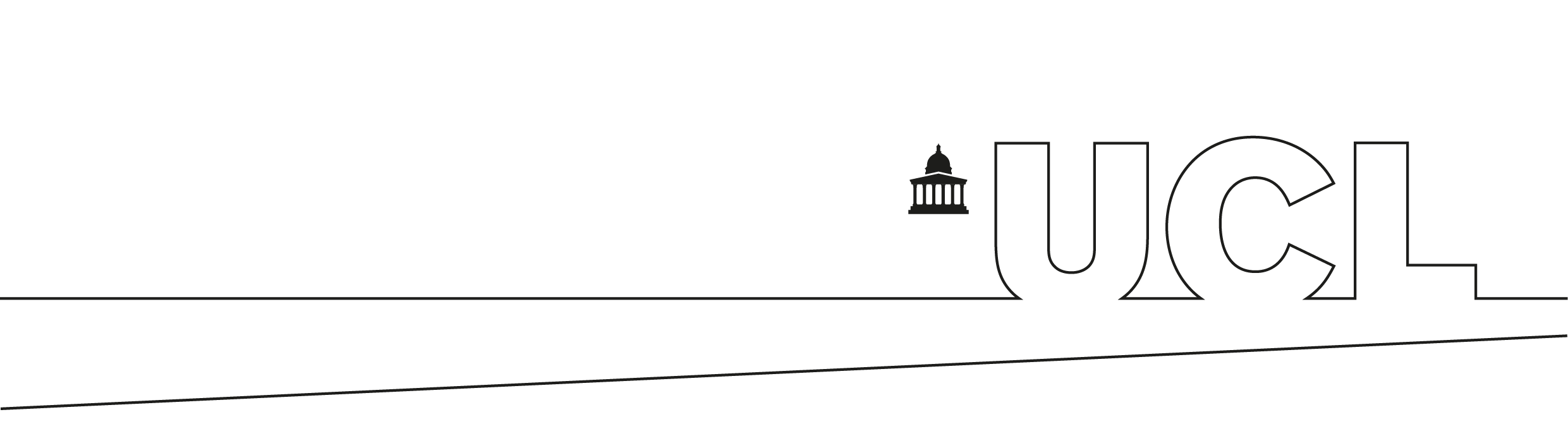 Terms of ReferenceTo make recommendations to the Executive Director, UCL Innovation & Enterprise on the internal distribution of funding from UCL Innovation & Enterprise sources to Knowledge Exchange and impact acceleration projects across schools, faculties and departments via open calls, in accordance with the conditions of funders and using expert reviewers to contribute to the panels decisions as appropriate.To oversee the progress of funding accounts, helping to ensure timely and effective funding distribution and spend, as well as successful implementation of strategy.To provide feedback on demand, success rates and faculty engagement to UCL Innovation & Enterprise Leadership team and Vice-Deans (Enterprise) as appropriate to assist the development of new calls and initiatives.To contribute to the development of bids by UCL Innovation & Enterprise for external funding, to ensure they reflect the breadth of Knowledge Exchange activity across UCL and are consistent with UCL policies including the Innovation & Enterprise strategy and UCL2034.MembershipIn attendanceIAA Administrator (note taker), Interim Head of Innovation FinanceMethod of workingMeeting twice per term, plus ad hoc meeting as required.Reports to Executive Director, UCL Innovation & Enterprise, providing recommendations for funding. Annual report submitted to UCL Innovation and Enterprise Strategy Panel.Chair Kathryn Walsh, Executive Director, UCL Innovation & EnterpriseSecretaryMariana Trejo, Knowledge Exchange ManagerRepresentative from each of the school/joint faculty KE boardsFor SLASH/IoE: Martin Petrin, Vice-Dean (Enterprise) LawsFor BEAMS: Feodora Rayner, Enterprise Facilitator; Rokia Raslan, Vice-Dean (Enterprise) Bartlett (Built Environment)For SLMS: VacantRepresentatives from Business and Innovation Partnerships teamVassilis Georgiadis, Senior Partnerships Manager (Pharma and Healthcare)Andrew Huddart, Senior Partnerships Manager (Transformative Technologies, Engineering, High Value Manufacturing)Representative from UCL BusinessSteven SchoolingRepresentative from SLMS TRO (linking to MRC Confidence in Concept and Proximity to Discovery schemes)Judy HaylerRepresentatives from the Director of Research Facilitation, OVPRLaura FennerDirector of Research Strategy & Policy, OVPRSarah Chaytor